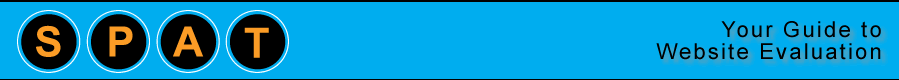 SPAT those web pagesDirections:Select a web page and fill in the blanks.Site:What is the Site’s address?	S =  	Is this a good quality source for your information needs?	Good	BadPublisher:Who is the Publisher for the web page?	P=  	Is the publisher stated?	Yes	NoAudience:Who is the Audience for the web page?	A= 	Timeliness:Is there a Time period (date) on the page?  T= 	Is the date good enough for you?	Yes	NoIS THIS A GOOD QUALITY WEB PAGE?	GOOD	BADAre you part of the audience?YesNoDo you understand all the words on the page?YesNoIs this web page for you?YesNo